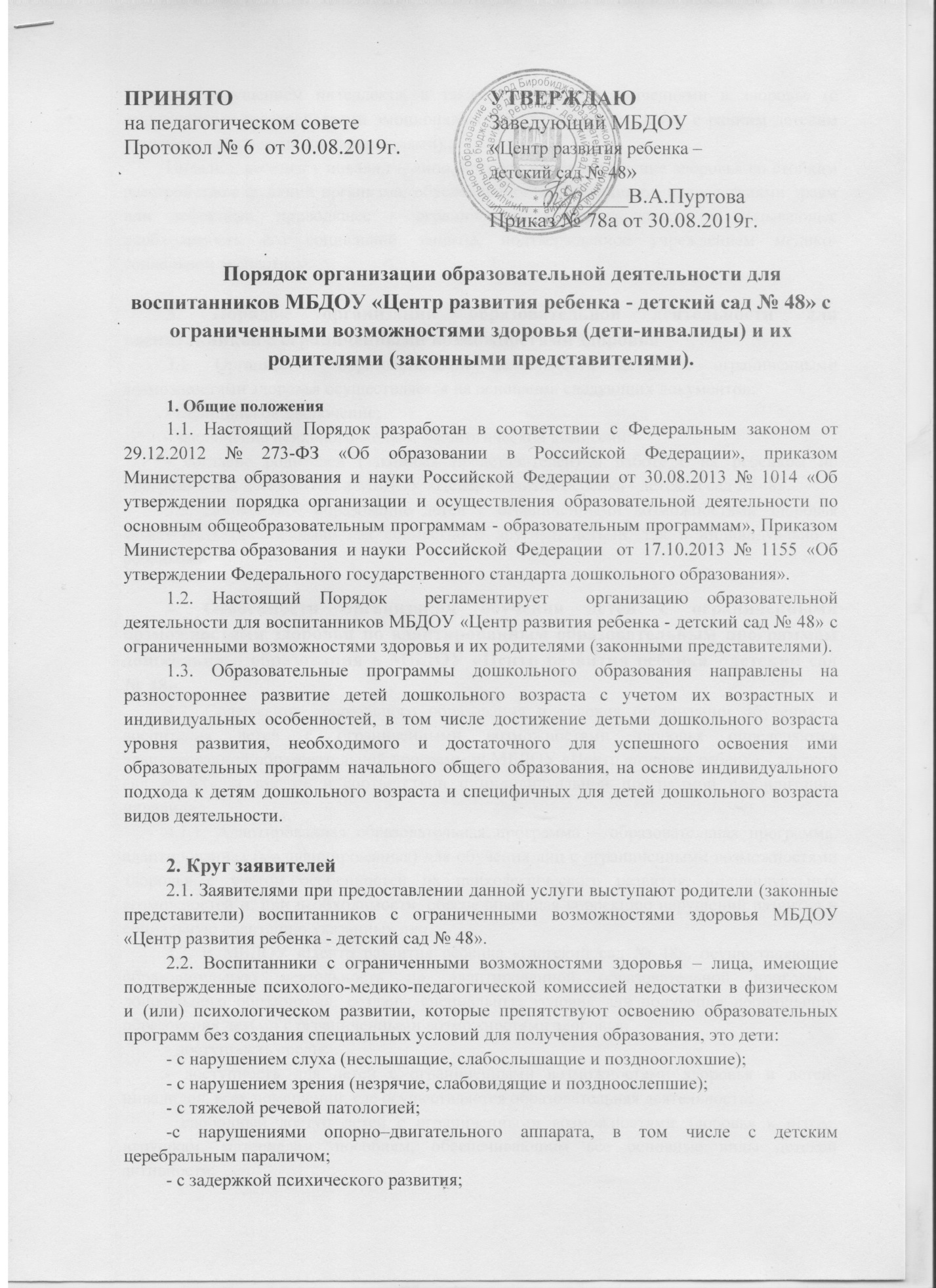 - с нарушением интеллекта, а также с иными ограничениями в здоровье (с выраженными расстройствами эмоционально – волевой сферы, в т.ч. с ранним детским аутизмом, комплексными нарушениями).Инвалид, ребёнок - инвалид – лицо, которое имеет нарушение здоровья со стойким расстройством функций организма, обусловленное заболеваниями, последствиями травм или дефектами, приводящее к ограничению жизнедеятельности и вызывающее необходимость его социальной защиты, подтвержденное учреждением медико-социальной экспертизы.3. Порядок организации образовательной деятельности для воспитанников с ограниченными возможностями здоровья3.1. Организация образовательной деятельности детей с ограниченными возможностями здоровья осуществляется на основании следующих документов:- медицинское заключение;- заключение психолого-медико-педагогической комиссии;- согласие родителей (законных представителей) о работе с их ребенком по программе для детей с ОВЗ в МБДОУ «Центр развития ребенка - детский сад № 48».3.2. Дошкольное образование детей с ограниченными возможностями здоровья может быть организовано как совместно с другими детьми, так и индивидуально с ребенком. 4. Особенности организации обучения детей с ограниченными возможностями здоровья по адаптированным образовательным программам дошкольного образования в МБДОУ «Центр развития ребенка - детский сад № 48».4.1. Содержание дошкольного образования и условия организации обучения и воспитания детей с ограниченными возможностями здоровья определяются адаптированной образовательной программой МБДОУ «Центр развития ребенка - детский сад № 48», а так же в соответствии с индивидуальной программой реабилитации инвалида.4.1.1. Адаптированная образовательная программа – образовательная программа, адаптированная (модифицированная) для обучения лиц с ограниченными возможностями здоровья с учетом особенностей их психофизического развития, индивидуальных возможностей и, при необходимости, обеспечивающая коррекцию нарушений развития и социальную адаптацию указанных лиц.4.2. В МБДОУ «Центр развития ребенка - детский сад № 48», осуществляющей образовательную деятельность по адаптированной образовательной программе дошкольного образования, созданы специальные условия для получения дошкольного образования детьми с ограниченными возможностями здоровья:- доступность среды:- доступность для детей с ограниченными возможностями здоровья и детей-инвалидов, всех помещений, где осуществляется образовательная деятельность;- свободный доступ детей с ограниченными возможностями здоровья к играм, игрушкам, материалам, пособиям, обеспечивающим все основные виды детской активности;- исправность и сохранность материалов и оборудования;- использование специальной образовательной программы дошкольного образования (далее Программ) и методов обучения и воспитания:Программа должны быть составлена с учетом возрастных возможностей и индивидуальных различий (индивидуальных траекторий развития) детей, а также особенностей развития детей с ограниченными возможностями здоровья, в том числе детей-инвалидов;Программы должны содержать раздел коррекционной работы и/или инклюзивного образования, в котором:             -  раскрываются механизмы адаптации Программ для детей с ограниченными возможностями здоровья;            - определяются специальные методические пособия и дидактические материалы;          -  рассматривается проведение групповых и индивидуальных коррекционных занятий и осуществление квалифицированной коррекции нарушений развития детей с ограниченными возможностями здоровья.5. Оплата, взимаемая за организацию обучения детей с ограниченными возможностями здоровья в МБДОУ «Центр развития ребенка - детский сад № 48»5.1. Обучение детей с ограниченными возможностями здоровья в дошкольных образовательных организациях осуществляется на безвозмездной основе, без предоставления родительской платы.6. Порядок оплаты труда педагогическим работникам МБДОУ «Центр развития ребенка - детский сад № 48» за организацию обучения детей с ограниченными возможностями здоровья6.1. Оплата труда работникам, осуществляющим организацию обучения детей с ограниченными возможностями здоровья, проводится согласно методике (порядку) оплаты труда педагогов дошкольных образовательных учреждении.